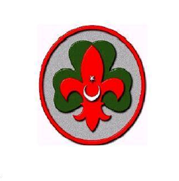 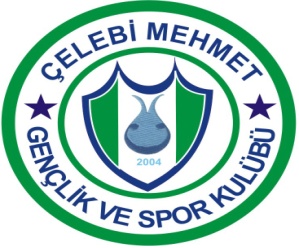 ÇELEBİ MEHMET GENÇLİK VE SPOR KULÜBÜ  İZCİLİK BRANŞI  VELİ  İZİN BELGESİVelisi olduğum kulübünüz izcilerinden .................................................................... T.C.Kimlik numaralı, ..............................................................................’ın aşağıda belirtilen faaliyete katılmasına izin veriyorum.Adres						 				      Tarih 										       İmzaTel										           Veli Ad Soyadı-----------------------------------------------------------------------------------------------------------------------------------------------------------Faaliyetin Bilgileri:Faaliyet Sorumlusu: Murat AYDIN  TEL: 0542 402 10 16Faaliyetin Adı:  ARGE 2 KAMPIFaaliyetin Yeri: YİĞİTALİ OSMANGAZİ /BURSATarihi:   21/ 08 /2017 – 27/ 08/ 2017Faaliyetin Başlama Saati ve Yeri:...  21 AĞUSTOS 2017 ÖRDEKLİ KÜLTÜR MERKEZİ SAAT 09:00Faaliyetin Bitiş Saati ve Yeri:…. 26 AĞUSTOS 2017 ÖRDEKLİ KÜLTÜR MERKEZİ SAAT: 12.00KAMP MALZEME LİSTESİ1-Eşyalarını sırt çantaları ile getirmelerini istiyoruz .( Çek çekli tekerlekli bavullar doğal ortamda kullanışlı olmuyor )2-Alın feneri ve yedek pilleri   3-Çalabiliyorsa müzik aleti 4-Varsa şahsi ilaçları  5-Nüfus cüzdanı 6-Kalem ,defter 7-Yağmurluk-Mont 8-Yedek iç çamaşır 9-Spor ayakkabı-Bot tipi ayakkabı 10-Kol saati 11-Eşofman alt ve üst 12-Terlik 13-Diş fırçası ve macunu 14-Sabun - şampuan 15-Tarak-ayna-şahsi temizlik malzemeleri(tuvalet kağıdı) 16-İzci Tişörtü, Şapka ve fular  tarafımızdan verilecektir. Pantolon kesinlikle uzun olmalıdır; Lacivert veya koyu renkli; keten veya kot  tarzı olmalı ve yedekleri de olmalıdır.                                               